ПОЛОЖЕНИЕУТВЕРЖДАЮ:тор ГКУСОН
иманский р-н.А.Асиченко
31.12.2014 г.Отделения № 1 №2 социального обслуживания на дому государственного казенного учреждения социального обслуживания населения Астраханской области «Комплексный центр социального обслуживания населения Лиманский район, Астраханская область»416410 Астраханская область, Л иманский район, п. Лиман, ул. Кирова, д.19.адрес1. Общее положениеНастоящее Положение определяет порядок деятельности отделения социальной помощи на дому граждан пожилого возраста и инвалидов (далее Отделение), структурного подразделения государственного казенного учреждения социального обслуживания населения Астраханской области «Комплексный центр социального обслуживания населения, Лиманский район, Астраханская область» (далее Учреждение)Отделение создается, реорганизуется и ликвидируется решением директора Учреждения, по согласованию с Министерством социального развития и труда Астраханской области.Отделение в своей деятельности руководствуетсяКонституцией Российской Федерации,Гражданским Кодексом Российской Федерации,Федеральным Законом №442-ФЗ «Об основах социального обслуживания граждан в РФ».Отделение создается для обслуживания на дому граждан пожилого возраста и инвалидов.Отделение возглавляет заведующий, который назначается на должность и освобождается от должности i риказом директора Учреждения.Социальные работники Отделения назначается на должность и освобождается от должности приказом директора Учреждения.Квалификационные требования, к заведующей, специалистам и другим штатным единицам Отделения, соответствуют профессиональным стандартам.Штатная численность работников отделения социальной помощи на дому граждан пожилого .возраста и инвалидов, определяется штатным расписанием в соответствии с задачами и объемами выполненных работ, утверждается директором Учреждения.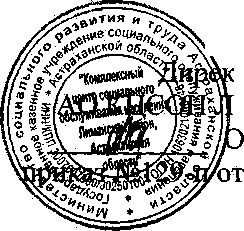 2. Адрес отделения.Отделения социальной помощи на дому граждан пожилого, возраста и инвалидов расположено по адресу: 416410 Астраханская область, Лиманский район, р.п. Лиман, ул. Кирова, д.19. 		3. Основные цели и задачи отделения.3.1. Цели:- Создание возможностей для полноценного проживания в домашних условиях, в первую очередь за счет широкого спектра предоставления нестационарного социального обслуживания;- Повышение качества уровня жизни получателей социальных услуг;- Снижение неблагополучия в социальной сфере, путем обеспечения социальной поддержки;- Защита прав и интересов получателей социальных услуг;- Качественное социальное обслуживание;- Максимально возможное продление пребывания в привычной для них социальной среде, поддержание их личного и социального статуса.3.2. Задачи.- Выявление граждан, нуждающихся в социальном обслуживании.- Предоставление социального обслуживания на постоянной или периодической основе гражданину в целях улучшения условий его жизнедеятельности и (или) расширения его возможностей самостоятельно обеспечивать основные жизненные потребности;- Эффективная реализация стандартов социальных услуг (основных требований к объему, периодичности и качеству);- Профилактика обстоятельств, обуславливающих нуждаемость в социальном обслуживании;- Осуществление контроля качества оказываемых услуг.3.3 Ожидаемые результаты:- Улучшение условий жизнедеятельности получателей социальных услуг и расширение их возможностей самостоятельно обеспечивать свои основные жизненные потребности;- Сохранение активного долголетия;- Улучшение качества жизни получателей социальных услуг;- Снижение социальной незащищенности пожилых граждан и инвалидов.4. Функции отделения.4.1 Содействие единообразному и правильному применениюзаконодательства государственной социальной политики.4.2 Ведение ежемесячной планирующей, аналитической, статистической, учетной и отчетной документации.4.3 Ведение дифференцированного учета получателей социальных услуг и оказание непосредственной помощи в оформление на социальное обслуживание (проведение обследования, актирование и содействие в предоставление необходимой документации).4.4.Предоставление социальных услуг гражданам, признанным нуждающимися в социальном обслуживании, в соответствии с индивидуальными программами и условиями договоров, заключенных с получателями или ихзаконными представителями.4.5 Консультирование в доступной форме получателей социальных услуг или их законных представителей о правах, обязанностях, о видах социальных услуг, сроках и порядке их предоставления, а также стоимости оказания социальных услуг.4.6.Использование информации о получателях социальных услуг в соответствии с установленными законодательством РФ о персональных данных, требованиями о защите персональных данных.4.7 Осуществление социального сопровождения в соответствии со статьей 22 - Федерального закона Российской Федерации от 28 12 2013 №442-Ф3«Об основах социального обслуживания граждан Российской Федерации».4.8 Содействие, получателям социальных услуг, в прохождении медицинского обследования.4.9 Осуществление профилактики обстоятельств, обуславливающих нуждаемость в социальном обслуживании.5. Взаимодействие.Отделение социальной помощи на дому граждан пожилого возраста и инвалидов взаимодействует с организациями:- Государственное казенное учреждение Астраханской области « Центр социальной поддержки населения Лиманского района"(содействие в получение справок о размере пенсий и социальных выплат и др.);-структурными подразделениями Учреждения;-Государственное бюджетное учреждение здравоохранения Астраханской области «Лиманская районная больница»(содействие в госпитализации, посещение, прохождение медицинского осмотра, оформление медицинского заключения, и др.);-Общественные организации (выявление нуждаемости в социальном обслуживании);-Администрации муниципальных образований.6. Порядок предоставления социального обслуживания на дому.6.1 Социальное обслуживание на дому осуществляется путем предоставления  социальных услуг по месту проживания или пребывания гражданам пожилого возраста (женщинам старше 55 лет, мужчинам старше 60 лет) и инвалидам (в том числе детям-инвалидам), нуждающимся в постоянной или временной посторонней помощи в связи с частичной утратой возможности самостоятельно удовлетворять свои основные жизненные потребности вследствие ограничения способности к самообслуживанию, самостоятельному передвижению, в силу заболеваний, травмы, возраста или наличия инвалидности, признанными нуждающимися в социальном обслуживании в форме социального обслуживания на дому и не имеющим заболеваний, включенных в перечень заболеваний, представляющих опасность для окружающих, утвержденный постановление Правительства РФ №715 от 01 12 2004г.6.2 Основанием для рассмотрения вопроса о предоставлении социальных услуг на дому является заявление гражданина (его законного представителя) о предоставлении социальных услуг гражданину, нуждающимся в социальном обслуживании и составление индивидуальной программы предоставления социальных услуг.К заявлению прилагаются следующие документы:1) документ, удостоверяющий личность (паспорт, свидетельство о рождении ребенка, не достигшего 14-летнего возраста, вид на жительство                                      - для иностранного гражданина, справку об освобождении из мест лишения свободы;                                                                                                                                          - для лиц, освободившихся из мест лишения свободы, иные выдаваемые в соответствии с законодательством документы, удостоверяющие личность).В случае подачи заявления опекуном или попечителем гражданина, нуждающегося в социальном обслуживании, дополнительно представляется копия правового акта (постановление, приказ, распоряжение) органа опеки и попечительства о назначении опекуна или попечителя;2) документ медицинской организации, содержащий сведения о частичной или полной утрате гражданином способности, либо возможности, осуществлять самообслуживание, самостоятельно передвигаться, обеспечивать основные жизненные потребности в силу заболевания, травмы, возраста или наличия инвалидности, о нуждаемости в постоянном или временном постороннем уходе, выданный не ранее чем за 30 календарных дней до дня подачи заявления (не представляется инвалидами, представившими индивидуальную программу реабилитации  инвалида, содержащую сведения об ограничениях основных категорий жизнедеятельности);З) заключение врачебной комиссии медицинской организации об отсутствии заболеваний, включенных в перечень заболеваний, представляющих опасность для окружающих;4) сведения о доходах за двенадцать последних календарных месяцев, предшествующих месяцу подачи заявления о предоставлении социальных услуг (для расчета среднедушевого дохода семьи и (или) дохода одиноко проживающего гражданина для предоставления социальных услуг бесплатно);5) страховое свидетельство государственного пенсионного страхования (представляется по собственной инициативе);6) пенсионное удостоверение (справка о назначении пенсии) (при наличии, представляется по собственной инициативе);7) документ, содержащий сведения о лицах, зарегистрированных по месту жительства (месту пребывания) гражданина, выданный не ранее чем за 30 календарных дней до дня подачи заявления;8) справка из организации, осуществляющей функции по управлению объектами жилищного фонда, о наличии жилья у гражданина с указанием состава семьи, их родственных отношений с гражданином (выписка из домовой книги);9) документы о доходах гражданина и доходах членов его семьи (при их наличия) за двенадцать последних календарных месяцев, предшествующих месяцу подачи заявления о предоставлении социальных услуг, а также о принадлежащем ему (им) имуществе (при наличии) (не представляются лицами, которым в соответствии с положениями части 1 статьи 31 Федерального закона, а также в соответствии с постановлением Правительства №74-п социальные услуги предоставляются бесплатно);10) индивидуальная программа реабилитации  инвалида (при наличии) и справка, подтверждающая факт установления инвалидности, выданные федеральным государственным учреждением медико-социальной экспертизы (для граждан, являющихся инвалидами);11)документы представляются в подлинниках или нотариально заверенных копиях.Документы, необходимые для принятия решения о предоставлении социальных услуг на дому представляются гражданами самостоятельно либо подлежат представлению в рамках межведомственного информационного взаимодействия в соответствии с требованиями статьи 7 Федерального закона от 27 07 2010 № 210-Ф3 «Об организации предоставления государственных и муниципальных услуг».В течение 5 рабочих дней со дня получения заявления о предоставлении социальных услуг на дому Учреждением принимается решение о признании (об отказе в признании) гражданина  нуждающимся в предоставлении социальных услуг на дому,В течение 5 рабочих дней со дня принятия решения о признании гражданина, нуждающимся в предоставлении социальных услуг,  составляется индивидуальная программа предоставления социальных услуг, учитывая ‚ степень индивидуальной потребности, жилищные условия, семейное положение гражданина.6.3 Основаниями для отказа в предоставлении социальных услуг ка дому являются:- непредставление или представление не в полном объеме документов, предоставляемых гражданином лично (его законным представителем);- выявление в заявлении и (или) в представленных документах недостоверных сведений;- заключение медицинской организации о наличии у гражданина, медицинских противопоказаний;- письменный отказ гражданина от социального обслуживания.6.4 При принятия решения о признании гражданина нуждающимся в предоставлении социальных услуг ему выдается индивидуальная программа предоставления социальных услуг (далее - индивидуальная программа).Для рассмотрения вопроса о предоставлении социальных услуг в форме социального обслуживания на дому подается в письменной форме, с приложением следующих документов:1) документ, удостоверяющий личность гражданина, обратившегося за предоставлением социальных услуг;2) личное дело с полным пакетом документов, представляемых в Комиссию по признанию граждан нуждающимися в социальном обслуживании;З) решение Комиссии по признанию граждан нуждающимися в социальном обслуживании и составлению индивидуальной программы предоставления социальных услуг на территории Лиманского района Астраханской области;4) индивидуальная программа предоставления социальных услуг.При подаче заявления законным представителем или представителем по доверенности (далее — уполномоченный представитель) дополнительно представляются документы, удостоверяющие его личность и полномочия.По желанию гражданином, обратившимся за получением социального обслуживания, его уполномоченным представителем могут быть представлены иные документы (сведения), подтверждающие наличие у гражданина обстоятельств, которые ухудшают или могут ухудшить условия его жизнедеятельности.Учреждение, при принятии решения о предоставлении социальных услуг на дому, руководствуется принципами достаточности финансовых, материально- технических и кадровых ресурсов для предоставления социальных услуг на дому.Социальные услуги предоставляются гражданину на основания договора о предоставлении социальных услуг в форме социального обслуживания на дому (далее — договор).При заключении договора гражданин (или законный представитель, Учреждение предоставляет информацию о правах, обязанностях, о видах социальных услуг, сроках и порядке их  предоставления, а также стоимости оказания социальных услуг.Не позднее 1 рабочего дня, с даты составления договора о предоставлении социальных услуг на дому, вносится информация о гражданине, обратившемся за предоставлением социальных услуг на дому в Регистр получателей социальных услуг на дому.При расчете объема предоставления социальных услуг, в форме социального обслуживания на дому, учитываются, установленные, в соответствии с федеральным законодательством, нормы и нормативы.6.5 Гражданин (или законный представитель) имеет право отказаться от социального обслуживания. Отказ оформляется в письменной форме и вносится в Индивидуальную программу.Основания прекращения предоставления социальных услуг в форме социального обслуживания на дому:-письменное заявление получателя (или законного представителя) социальных услуг;-изменение обстоятельств, являющихся основанием для признания гражданина нуждающимся;-окончание срока предоставления социальных услуг в соответствии с индивидуальной программой и (или) истечение срока договора о предоставлении социальных услуг;-наличие заболеваний, включенных в перечень заболеваний, представляющих опасность для окружающих;-нарушение, получателем социальных услуг, условий предусмотренных договором о социальном обслуживании;-смерть получателя социальных услуг или ликвидация поставщика социальных услуг. При прекращении предоставления социальных услуг, в форме социального обслуживания на дому, в Индивидуальной программе заполняется отметка о выполнении.При прекращении предоставлению гражданину социальных услуг на дому поставщик социальных услуг в течение 10 рабочих дней, со дня прекращения их предоставления, вносит соответствующие сведения в Регистр получателей услуг, а также направляет в Министерство социального развития и труда Астраханской области  информацию о результатах выполнения Индивидуальной программы.7. Условия предоставления социальных услуг получателям социальных услуг.Социальные услуги предоставляются бесплатно в объемах, определенных индивидуальной программой предоставления социальных услуг, следующим категориям граждан:1) лицам, пострадавшим в результате чрезвычайных ситуаций, вооруженных межнациональных (межэтнических) конфликтов;2) инвалидам Великой Отечественной войны;3) участникам Великой Отечественной войны;4) одиноко проживающим супругам погибших (умерших) инвалидов Великой Отечественной войны, участников Великой Отечественной войны;5) бывшим несовершеннолетним узникам концлагерей, гето и других мест принудительного содержания, созданных фашистами и их союзниками, в период Второй мировой войны;б) несовершеннолетние дети.Социальные услуги на дому также предоставляются бесплатно в случае, если на дату обращения среднедушевой доход получателя социальных услуг ниже или равен предельной величине среднедушевого дохода, установленного Законом Астраханской области.Порядок определения среднедушевого дохода для предоставления социальных услуг бесплатно устанавливается Правительством Российской ФедерацииРазмер предельной величины среднедушевого дохода для предоставления социальных услуг бесплатно устанавливается нормативно-правовыми актами Правительства Астраханской  области для основных социально-демографических групп населения.Социальные услуги в форме социального обслуживания на дому предоставляются за плату,  или частичную плату, если на дату подачи заявления о предоставлении социальных услуг, либо дату предоставления сведений об изменении состава семьи, доходов членов семьи или одиноко проживающего гражданина и принадлежащего ему (им) имущества на праве собственности, среднедушевой доход получателя социальных услуг превышает предельную величину среднедушевого дохода.Размер ежемесячной платы за предоставление социальных услуг в отделении рассчитывается ежегодно, на основе тарифов на социальные услуги, в соответствии с Постановлением Правительства Астраханской области «О тарифах на социальные услуги, предоставляемые получателям социальных услуг государственными организациями социального обслуживания населения», но не может превышать 50% процентов разницы между величиной среднедушевого дохода получателя социальной услуги и предельной величиной среднедушевого дохода для предоставления социальных услуг бесплатно, установленной законом Астраханской области.Расчет среднедушевого дохода получателя социальных услуг производится на дату обращения и осуществляется на основании документов (сведений) о составе семьи, наличие (отсутствие) доходов членов семьи или одиноко проживающего гражданина и принадлежащего им (ему) имуществе на праве собственности в соответствии с Правилами расчета среднедушевого дохода для предоставления социальных услуг бесплатно, утвержденными Постановлением РФ от 18. 10.2014 г № 1075 «Об утверждении Правил определения среднедушевого дохода для предоставления социальных услуг бесплатно» В отношении лиц, указанных в пунктах 1-4, расчет среднедушевого дохода не производится.Гражданам, находящимся на социальном обслуживании в Отделение, по их желанию, могут предоставляться социальные услуги сверх объемов, определенных в Индивидуальной программе, на условиях полной оплаты, по тарифам на социальные услуги, по утверждённым  тарифам ГКУСОН АО « КЦСОН, Лиманского района ,Астраханской  области».При изменении дохода получателя социальных услуг, производится перерасчет среднедушевого дохода получателя социальных услуг.В случае изменения установленной в Астраханской области предельной величины среднедушевого дохода для  предоставления социальных услуг бесплатно, а также изменения величины среднедушевого дохода гражданина, находящегося на социальном обслуживании в Отделение,  объема предоставляемых ему социальных услуг, производится перерасчет  размера платы за предоставление социальных услуг получателю социальных услуг.Плата за социальное обслуживание производится наличными денежными средствами получателя социальных услуг.8. Права и обязанности поставщика социальных услуг.8.1. Поставщик социальных услуг имеет право:-запрашивать соответствующие органы государственной власти, а также органы местного самоуправления и получать от указанных органов информацию, необходимую для организации социального обслуживания;-отказать в предоставлении социальных услуг получателю социальных услуг в случае нарушения им условий договора о предоставлении социальных услуг; заключенного с получателем социальных услуг или его законным представителем,-быть включенным в реестр поставщиков социальных услуг субъекта Российской Федерации;-поставщик социальных услуг вправе предоставлять по их желанию; выраженному в письменной форме, дополнительные социальные услуги за плату;8.2 При предоставлении социальных услуг в форме социального обслуживания на дому поставщик социальных услуг обязан:-соблюдать права человека и гражданина;-обеспечивать неприкосновенность личности и безопасность получателей социальных услуг,-обеспечивать ознакомление получателей социальных услуг (или их законных представителей) со своими правоустанавливающими документами, на основании которых поставщик осуществляет свою деятельность и оказывает социальные услуги;-информировать получателей социальных услуг о правилах техники безопасности;-исполнять свои обязанности, связанные с реализацией прав получателей социальных услуг на социальное обслуживание в форме социального обслуживания на дому.9. Поставщик социальных услуг при оказаниисоциальных услуг не вправе:9.1 Ограничивать права, свободы и законные интересы получателей социальных услуг.9.2 Применять физическое или психологическое насилие в отношении получателей социальных услуг, допускать их оскорбление, грубое обращение с ними.9.3  Помещать детей-инвалидов, не страдающих психическими расстройствами ,в стационарные организации социального обслуживания , предназначенные для детей –инвалидов ,страдающих психическими расстройствами , и наоборот.10. Права и обязанности получателей социальных услуг.10.1 Получатели социальных услуг имеют право на получение бесплатно, в доступной форме информации о своих правах, обязанностях, видах социальных услуг, сроках, порядке и об условиях их предоставления, о тарифах на услуги, о стоимости для получателя социальных услуг, о возможности получения этих услуг бесплатно, а также о поставщиках социальных услуг:-уважительное и гуманное отношение со стороны поставщика социальных услуг;-конфиденциальность информации личного характера;-защиту своих прав и законных интересов, в соответствии с законодательством Российской Федерации;-участие в составлении Индивидуальных программ;-социальное сопровождение;-отказ от предоставления социальных услуг;-выбор поставщика или поставщиков социальных услуг.10.2 Получатели социальных услуг обязаны:-предоставлять сведения и документы, необходимые для предоставления социальных услуг;-своевременно информировать поставщика социальных услуг Учреждения об изменении обстоятельств, обуславливающих потребность в предоставлении социальных услуг;-соблюдать условия договора о предоставлении социальных услуг, заключенного с поставщиком социальных услуг, а также своевременно и в полном объеме выплачивать стоимость предоставленных социальных услуг);- обеспечивать поставщика социальных услуг (социального работника) дополнительными средствами для оказания услуг, средствами защиты.11. Информирование.Поставщик социальных услуг обеспечивает открытость и доступность информации о форме социального обслуживания, видах социальных услуг, порядке и условиях их предоставления и тарифов на них.Информирование осуществляется непосредственно в помещении Отделения социального помощи на дому граждан пожилого возраста и инвалидов  наинформационном стенде, в средствах массовой информации, в сети <Интернет>, а также на официальном сайте Учреждения.12. Организация деятельности отделения.Деятельность специалистов Отделения по предоставлению социальных услуг в строгом соответствии с Федеральным законом «Об основах социального обслуживания граждан Российской Федерации» от 28 12 2013 г № 442ФЗ.12 .1 Оказание социальных услуг осуществляется на принципах:- соблюдение прав и законных интересов получателей социальных услуг;- уважение чести и достоинства личности;- равный, свободный доступ к предоставлению социально обслуживания, независимо от пола, расы, возраста, национальности, языка, происхождения, места жительства, отношения к религии, убеждений и принадлежности к общественным объединениям;- адресности предоставления социальных услуг;- ориентация на индивидуальный подход предоставления социальных услуг, в соответствии с потребностями получателей.12.2 Отделение возглавляет заведующий, назначаемый директором Учреждения. Должностные обязанности заведующего отделением определяются должностными инструкциями, утвержденными директором Учреждения:- осуществляет общее руководство деятельностью отделения, организует деятельность, обеспечивает выполнения планов и задач;- несет ответственность за деятельность отделения ведение сводной документации, сводной отчетности, сохранность материальных ценностей, распределение обязанностей, соблюдение трудовой дисциплины, проведение контроля качества оказания услуг и их соответствия потребностям обслуживаемым;- определяет зоны обслуживания для социальных, с учетом степени и характера нуждаемости потребителей социальных услуг, и в соответствии с перечнем заказываемых услуг по Индивидуальной программе и сверх Индивидуальной программы;- проводит анализ и прогнозирования работы отделения.12.3 В период отсутствия заведующего отделением, исполнение обязанностей возлагается на специалиста, назначаемого директором Учреждения.12.4 Специалисты отделения назначаются и освобождаются от должности приказом директора Учреждения, по согласованию с заведующим отделением Должностные обязанности сотрудников отделения определяются должностными инструкциями, утвержденными директором Учреждения.12.5. Предоставление социальных услуг на дому потребителям социальных услуг осуществляется социальными работниками, состоящими в штате Учреждения.12 .6 Заработная плата социального работника отражает трудоемкость оказанных услуг, в соответствии с приказами Учреждения  об установлении  должностного оклада  и  установлении стимулирующих выплат работникам  по выполненным  видам  социальных услуг, предоставляемых отделением социальной помощи на дому.12.7 Социальные работники обеспечиваются канцелярскимипринадлежностями, средствами индивидуальной защиты.12.8 Социальные работники проходят медицинские осмотры с оформлением допуска к работе, инструктажи по технике безопасности и охране труда.12.9 Социальные работники, имеющие на обслуживании лиц на платных условиях, принимают оплату, в соответствии с реестром, за обслуживание от получателей социальных услуг до 10 числа текущего месяца за прошедший месяц, с целью передачи денежных средств в кассу Учреждения.  В кассе денежные средства приходуются по приходному кассовому ордеру. Квитанцию приходного кассового ордера социальный работник передает получателю социальных услуг.12.10 С целью обобщения и внедрения современных, эффективных форм и методов социальной работы, производится:- ведение методической работы (изучение, обобщение, консультирование);-систематизация законодательных и иных правовых актов, информационных материалов, литературы по социальным вопросам;-повышение квалификации (семинары, практические занятия, курсы повышения квалификации).13. Перечень социальных услуг, предоставляемых получателямсоциальных услуг на дому.Стандартные социальные услуги, предусмотренные стандартом социальных услуг и оказываемые Учреждением, являются  социально-бытовые услуги, направленные на поддержание жизнедеятельности получателей услуг в быту.Отделение социального обслуживания на дому пожилых граждан и инвалидов оказывает следующие услуги:- покупка за счет средств получателя социальных услуг и доставка на дом продуктов питания, промышленных товаров первой необходимости ,средств санитарии и гигиены ,средств ухода, книг, газет, журналов, лекарственных препаратов и изделий медицинского назначения (по назначению врача медицинской организации;- помощь (содействие) в приготовлении пищи (полуфабрикатов);- помощь в приёме пищи (кормление);- оплата за счёт средств получателя социальных услуг жилищно-коммунальных услуг и услуг связи;- организация помощи в проведении ремонта и уборке жилых помещений;- отправка за счёт средств получателя социальных услуг почтовой корреспонденции;Социальные услуги, не предусмотренные стандартом социальных услуг,дополнительные социальные услуги:- оказание помощи в написании писем;- оттаивание холодильника, его мытьё внутри, снаружи; - мытьё люстр, подвесок, бра, торшеров, плафонов;- мытьё стен, дверей в квартире (доме);- мытьё мебели, полов;- Очистка от пыли ковров, ковровых дорожек, гардин, портьер;- мытьё отопительных батарей;- мытьё (чистка) раковины;- мытьё (чистка) ванны;- мытьё (чистка) унитаза;- мытьё (чистка) газовой плиты;- вынос мусора с любого этажа;- стирка белья машинная на дому у заказчика;- глажение белья на дому у заказчика; - мытьё окон, стёкол с протиркой подокон, окон ,переплётов;- содействие в организации предоставления услуг предприятиями торговли,         .             коммунально – бытового обслуживания, связи.14. Показатели качества предоставления социальных услугПоказатели качества предоставления социальных услуг в форме социального обслуживания на дому и оценка результатов их предоставления поставщиком социальных услуг определяется по результатам предоставления социальных услуг применительно к каждому конкретному получателю социальных услугОсновные показатели, определяющие качество социальных услуг, предоставляемых отделением социального обслуживания на дому граждан пожилого возраста и инвалидов, являются:-наличие и состояние документов, в соответствии с которыми функционирует отделение (соответствие предъявляемым к ним требованиям по полноте и правильности оформления, актуальности, своему предназначению),-состояние информации о правилах и порядке предоставления услуг получателям социальных услуг;-наличие  контроля  за деятельностью отделения (самоконтроль, контроль со стороны администрации).15. Оценка качества социальных услуг.При  оценки  качества социальных  услуг в форме социального обслуживания на дому, предоставляемых получателю социальных услуг, используются следующие критерии:-полнота предоставления социальных услуг, в соответствие с требованиям, с учетом объема, сроков предоставления и иных критериев, позволяющих оценить полноту предоставления социальных услуг;-своевременность предоставления этих услуг, в том числе с учетом степени нуждаемости получателя социальных услуг;-результативность (эффективность) предоставления социальных услуг (улучшение условий жизнедеятельности).15.1 Оценка качества оказания социально-бытовых услуг включает в себя оценку:-содействие в приобретении и доставке на дом продуктов питания, промышленных товаров первой необходимости, средств санитарии и гигиены, средств ухода, книги журналов, приобретение топлива, оплате жилищно-коммунальных услуг и услуг связи и т.п., которое должно удовлетворять потребности получателей социальных услуг в своевременном и по умеренным ценам приобретении необходимых продовольственных я промышленных товаров, а также в решении ими вопросов в сфере коммунально-бытового обслуживания, связи н т.д.;-оказание помощи в приготовлении пищи, приеме пищи (кормление), обеспечение водой, уборке жилых помещений, которая должна обеспечивать удовлетворение нужд и потребностей получателей социальных услуг в решении этих проблем в целях создания им нормальных условий жизнедеятельности;-предоставление гигиенических услуг лицам, не способным по состоянию здоровья самостоятельно осуществлять за собой уход, которое должно обеспечивать необходимых получателям социальных услуг процедур без причинения какого либо вреда их здоровью) физических или моральных страданий и неудобств.16. Контроль в сфере социального обслуживания.16.1  К отношениям, связанным с осуществлением государственного контроля (надзора) в сфере социального обслуживания, организацией и проведением проверок поставщиков социальных услуг, применяются положения Федерального закона от 26 декабря 2008 года  294-ФЗ “О защите прав юридических лиц и индивидуальных предпринимателей при осуществлении государственного контроля (надзора) и муниципального контроля”Региональный  государственный контроль в сфере социального обслуживания осуществляется министерством социального развития Астраханской  области.16.2 Общественный контроль в сфере социального обслуживания осуществляется гражданами, общественными и иными организациями в соответствии с законодательством Российской Федерации о защите прав потребителей.